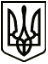 МЕНСЬКА МІСЬКА РАДАРОЗПОРЯДЖЕННЯ 22 грудня 2021 року	м. Мена	№ 472Про внесення змін до загального та спеціального фондів бюджету Менської міської територіальної громади на 2021 рікВідповідно до положень Бюджетного кодексу України, ст.. 26 Закону України «Про місцеве самоврядування в Україні», рішення 2 сесії Менської міської ради 8 скликання від 23 грудня 2020 року № 62 «Про бюджет Менської міської територіальної громади на 2021 рік»:За рахунок зменшення кошторисних призначень загального фонду Менської міської ради по апарату управління в частині видатків для нарахувань на оплату праці на суму 16000,00 грн., для оплати за водопостачання та водовідведення на суму 10000,00 грн., для оплати за електроенергію на суму 8400,00 грн., збільшити кошторисні призначення загального фонду в частині заробітної плати на суму 16000,00 грн., придбання  предметів, матеріалів, обладнання та інвентарю на суму	 15700,00 грн., для оплати послуг (крім комунальних) на суму 2400,00 грн., для інших поточних видатків на суму 300,00 грн.  (банер, лічильники по старостинських округах, судовий збір)(КПКВК МБ0110150 КЕКВ 2120 -16000,00 грн., КЕКВ 2272 -10000,00 грн., КЕКВ 2273 -8400,00 грн., КЕКВ 2111 +16000,00 грн., КЕКВ 2210 +15700,00 грн., 2240 +2400,00 грн., КЕКВ 2800 +300,00 грн.).За рахунок зменшення кошторисних призначень загального фонду Менської міської ради на проведення навчально-тренувальних зборів і змагань з олімпійських видів спорту в частині видатків для оплати послуг (крім комунальних) на суму 700,00 грн., збільшити кошторисні призначення на таку ж суму для інших виплат населенню (для забезпечення виплати одноразової винагороди переможцям змагань з олімпійських видів спорту(КПКВК МБ 0115011 КЕКВ 2240 -700,00 грн., КЕКВ 2730 +700,00 грн.).За рахунок зменшення кошторисних призначень загального фонду Менської міської ради по забезпеченню діяльності центрів професійного розвитку педагогічних працівників в частині видатків для оплати послуг (крім комунальних) на суму 7000,00 грн., для придбання предметів, матеріалів та інвентарю на суму 680,00 грн., збільшити кошторисні призначення загального фонду в частині видатків для виплати заробітної плати на суму 5000,00 грн., для нарахувань на оплату праці на суму 2000,00 грн., для інших поточних видатків на суму 680,00 грн. (оплата адміністративного збору за перереєстрацію статуту)(КПКВК МБ 0111160 КЕКВ 2240 -7000,00 грн., КЕКВ 2210 -680,00 грн., КЕКВ 2111 +5000,00 грн., КЕКВ 2120 +2000,00 грн., КЕКВ 2800 +680,00 грн.).За рахунок зменшення кошторисних призначень загального фонду фінансового управління Менської міської ради в частині оплати послуг (крім комунальних) на суму 1000,00 грн., збільшити кошторисні призначення загального фонду в частині придбання предметів, матеріалів та інвентарю на таку ж суму(КПКВК МБ 3710160 КЕКВ 2240 -1000,00 грн., КЕКВ 2210 +1000,00 грн.).За рахунок зменшення кошторисних призначень загального фонду відділу культури Менської міської ради по забезпеченню діяльності палаців i будинків культури, клубів, центрів дозвілля та iнших клубних закладів в частині видатків для оплати послуг  (крім комунальних) на суму 25000,00 грн., збільшити кошторисні призначення та таку ж суму для придбання предметів, матеріалів та інвентарю (КПКВК МБ 1014060 КЕКВ 2240 -25000,00 грн., КЕКВ 2210 +25000,00 грн.).З метою приведення кошторисних призначень у відповідність з вимогами постанови КМУ № 228 від 28.02.2002 «Про затвердження Порядку складання, розгляду, затвердження та основних вимог до виконання кошторисів бюджетних установ» внести зміни до спеціального фонду Менської міської ради по забезпеченню соціальними послугами за місцем проживання громадян, які не здатні до самообслуговування у зв`язку з похилим віком, хворобою, інвалідністю», а саме:- зменшити доходну частину спеціального фонду в частині надходження платних послуг на суму 125200,00 грн. (КД 25010100), відповідно зменшивши кошторисні призначення видатків для виплати заробітної плати на суму 100500,00 грн., для нарахувань на оплату праці на суму 23200,00 грн., для придбання предметів, матеріалів та інвентарю на суму 1500,00 грн.(КПКВК МБ 0113104 КЕКВ 2111 -100500,00 грн., КЕКВ 2120 -23200,00 грн., КЕКВ 2210 -1500,00 грн.);зменшити доходну частину спеціального фонду в частині благодійних внесків, грантів та дарунків на суму 15543,12 грн. (КД 25020100), відповідно зменшивши кошторисні призначення видатків  для придбання предметів, матеріалів та інвентарю на суму 492,96 грн., для медикаментів та перев`язувальних матеріалів на суму 655,00 грн., для продуктів харчування на суму 4395,16 грн., для оплати послуг (крім комунальних) на суму 10000,00 грн.(КПКВК МБ 0113104 КЕКВ 2210 -492,96 грн., КЕКВ 2220 -655,00 грн., КЕКВ 2230 -4395,16 грн., КЕКВ 2240 -10000,00 грн.); - зменшити доходну частину спеціального фонду в частині надходжень, що отримують бюджетні установи від підприємств, організацій, фізичних осіб та від інших бюджетних установ для виконання цільових заходів на суму 48740,00 грн. (КД 25020200), відповідно зменшивши кошторисні призначення видатків  для придбання предметів, матеріалів та інвентарю на суму 25000,00 грн., для медикаментів та перев`язувальних матеріалів на суму 880,00 грн., для продуктів харчування на суму 15700,00 грн., для оплати послуг (крім комунальних) на суму 7160,00 грн.(КПКВК МБ 0113104 КЕКВ 2210 -25000,00 грн., КЕКВ 2220 -880,00 грн., КЕКВ 2230 -15700,00 грн., КЕКВ 2240 -7160,00 грн.).За рахунок зменшення кошторисних призначень відділу освіти Менської міської ради по наданню дошкільної освіти в частині видатків для нарахувань на оплату праці на суму 5000,00 грн., збільшити кошторисні призначення для заробітної плати на суму 5000,00 грн.(КПКВК МБ 0611010 КЕКВ 2120 -5000,00 грн., КЕКВ 2111 +5000,00 грн.).За рахунок зменшення кошторисних призначень загального фонду відділу освіти Менської міської ради по наданню позашкільної освіти закладами позашкільної освіти, заходах із позашкільної роботи з дітьми в частини видатків для оплати природнього газу на суму 14800,00 грн., збільшити кошторисні призначення загального фонду для заробітної плати на суму 13000,00 грн., для нарахувань на оплату праці на суму 1800,00 грн.(КПКВК МБ 0611070 КЕКВ 2274 -14800,00 грн., КЕКВ 2111 +13000,00 грн., КЕКВ 2120 +1800,00 грн.).За рахунок зменшення кошторисних призначень загального фонду відділу освіти Менської міської ради по наданню спеціалізованої освіти мистецькими школами для оплати природнього газу на суму 10700,00 грн., збільшити кошторисні призначення загального фонду для заробітної плати на суму 7300,00 грн., для нарахувань на оплату праці на суму 3400,00 грн.(КПКВК МБ 0611080 КЕКВ 2274 -10700,00 грн., КЕКВ 2111+7300,00 грн., КЕКВ 2120 +3400,00 грн.).За рахунок зменшення кошторисних призначень загального фонду відділу освіти Менської міської ради по наданню загальної середньої освіти закладами загальної середньої освіти в частині видатків для оплати природнього газу на суму 28500,00 грн., для придбання предметів, матеріалів та обладнання на суму 50000,00 грн., для нарахувань на заробітну плату на суму 28000,00 грн., збільшити кошторисні призначення для заробітної плати на суму 106500,00 грн.(КПКВК МБ 0611021 КЕКВ 2274 -28500,00 грн., КЕКВ 2210 -50000,00 грн., КЕКВ 2120 -28000,00 грн., КЕКВ 2111 +106500,00 грн.).За рахунок зменшення кошторисних призначень загального фонду відділу освіти Менської міської ради по забезпеченню діяльності інших закладів у сфері освіти в частині видатків для придбання предметів, матеріалів та інвентарю на суму 15000,00 грн., збільшити кошторисні призначення для заробітної плати на суму 15000,00 грн.(КПКВК МБ 0611141 КЕКВ 2210 -15000,00 грн., КЕКВ 2111 +15000,00 грн.). За рахунок зменшення кошторисних призначень загального фонду Менської міської ради по організаційному, інформаційно-аналітичному та матеріально-технічному забезпеченню діяльності міської ради в частині видатків для оплати електроенергії на суму 2500,00 грн., збільшити кошторисні призначення для оплати послуг (крім комунальних) на таку ж суму (незалежна оцінка будівлі Величківського старостинського округу)(КПКВК МБ 0110150 КЕКВ 2273 -2500,00 грн., КЕКВ 2240 +2500,00 грн.). За рахунок зменшення кошторисних призначень загального фонду Менської міської ради по організації благоустрою населених пунктів в частині видатків для оплати електроенергії на суму 33500,00 грн., збільшити кошторисні призначення загального фонду для оплати послуг (крім комунальних) на суму 33500,00 грн. (оплата послуг горловин оглядових  водопровідних колодязів із заміною люків)(КПКВК МБ 0116030 КЕКВ 2273 -33500,00 грн., КЕКВ 2240 +33500,00 грн.).Контроль за виконанням розпорядження покласти на начальника фінансового управління Менської міської ради А.П.Нерослик.Міський голова	Геннадій ПРИМАКОВ